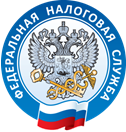 ВНИМАНИЮ   НАЛОГОПЛАТЕЛЬЩИКОВ!В связи с переходом на новый порядок применения ККТ в инспекции проводятся открытые классы по разъяснению преимущества применения ККТ, порядка регистрации ККТ через официальный сайт ФНС России и иным вопросам касаемо нового порядка применения новой контрольно кассовой техники.Режим работы открытых классов ежедневно с понедельника по пятницу с 10-00 до 16-00. 